Home School LinkKey Stage 2: Year 5 - Spring Term 2020Class 5R –Ms Watson 5M - Ms Lawrence/Mrs CobbeDear Year 5 Parents and carers,Happy New Year! We hope that you have had an enjoyable break. The following information will keep you aware of the curriculum your child will cover this term, as well as some of the special events we have planned.We have been pleased with the way in which the children have tackled their project homework tasks. Many children have shown great enthusiasm and the quality of the work has been most encouraging. We will continue to set weekly spelling, English and Maths homework. Please continue to support your child to learn their spellings and read regularly.We are very grateful to the parents who helped with trips and activities last term. Without this help some activities would not be possible. In particular this term, we would be very keen to have visitors who might support our work on Chinese culture and also Buddhism. If you know of someone who might be able to visit the school and give a short presentation to the children, we would very much welcome this.We would appreciate some adult help to accompany us on the following trips.  Michael Rosen poetry workshop, Guildhall –Tuesday  21st January  9am -1 pm, Buddhist Centre Wednesday 22nd  January  5M / Thursday 23rd January 5R 9 am to 12 pm and West Stow Anglo-Saxon Village (Thursday 12th March). Approximate cost £10, Big read and write-Lady Mitchell Hall Wednesday 2th March PM ( details to be confirmed.)Class assemblies for families to watch - Thursday 6th February 5R/Thursday 26th March 5MYours sincerely,Karen Watson, Anna-Louise Lawrence and Jo Cobbe 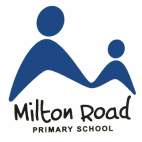 Area of learningCurriculum map: Year 5 – Spring Term 2020Curriculum map: Year 5 – Spring Term 2020EnglishWe will cover units on mystery and suspense, poetry, non-chronological reports, explanation texts. Some of our English work will be linked to our topics of  and Chinese culture before half term and Anglo-Saxons after half term focusing more strongly on extended pieces of writing.We will cover units on mystery and suspense, poetry, non-chronological reports, explanation texts. Some of our English work will be linked to our topics of  and Chinese culture before half term and Anglo-Saxons after half term focusing more strongly on extended pieces of writing.MathsThe following concepts will be covered from the New Mathematics Curriculum: Area and Perimeter, Multiplication and division, fractions, decimals & percentages.The following concepts will be covered from the New Mathematics Curriculum: Area and Perimeter, Multiplication and division, fractions, decimals & percentages.ScienceThe following areas will be covered:  Animals including humans and working scientifically.The first project homework this term will be based around our work on .The following areas will be covered:  Animals including humans and working scientifically.The first project homework this term will be based around our work on .R.E.The life and teaching of the Buddha and aspects of Buddhism in the modern world. The Easter story.The life and teaching of the Buddha and aspects of Buddhism in the modern world. The Easter story.TopicWe will study the geography, culture and history of .  The Anglo-Saxons.We will study the geography, culture and history of .  The Anglo-Saxons.ArtWe will study traditional Chinese art including traditional dragon designs, collage, and create Chinese brush painting and clay Buddhas.We will study traditional Chinese art including traditional dragon designs, collage, and create Chinese brush painting and clay Buddhas.P.E.P.E. this term will include work on gym, dance, tennis and football. It will take place in 5R on Tuesdays and Fridays and in 5M on Tuesdays and Fridays. Please ensure your child is suitably equipped for the season.P.E. this term will include work on gym, dance, tennis and football. It will take place in 5R on Tuesdays and Fridays and in 5M on Tuesdays and Fridays. Please ensure your child is suitably equipped for the season.MusicWe will be following units from the ‘Charanga’ scheme which involves a unit on Benjamin Britten and using the pentatonic scales to compose Chinese music. There will be some recording of compositions using simple notation.We will be following units from the ‘Charanga’ scheme which involves a unit on Benjamin Britten and using the pentatonic scales to compose Chinese music. There will be some recording of compositions using simple notation.ComputingWe are architects   In this unit, the pupils research examples of art gallery architecture, before using Trimble SketchUp to create their own virtual gallery. Finally, they use the gallery to exhibit their own artwork.Creating a power-point about cyber safety:In this unit, the pupils work together to create a power-point explaining e-safety and responsible online behaviour.D & TIn Design and Technology, pupils will design and create clay Buddhas. Chinese cooking. Anglo Saxon weaving.In Design and Technology, pupils will design and create clay Buddhas. Chinese cooking. Anglo Saxon weaving.French/ChineseWe will also be looking at various aspects of the French culture and life in French speaking countries. This will include places in town, directions, food, school, time and weather. We will be looking at Chinese writing and learning some basic words in Mandarin.We will also be looking at various aspects of the French culture and life in French speaking countries. This will include places in town, directions, food, school, time and weather. We will be looking at Chinese writing and learning some basic words in Mandarin.P.H.C.S.E.We will study the units Working Together and Relationship and Sex Education. We have attached a separate letter (included below) to give details of the unit on RSE which we will begin the week of the 3rd February, should your child have any questions.   Work on Values will be embedded into all other areas.We will study the units Working Together and Relationship and Sex Education. We have attached a separate letter (included below) to give details of the unit on RSE which we will begin the week of the 3rd February, should your child have any questions.   Work on Values will be embedded into all other areas.